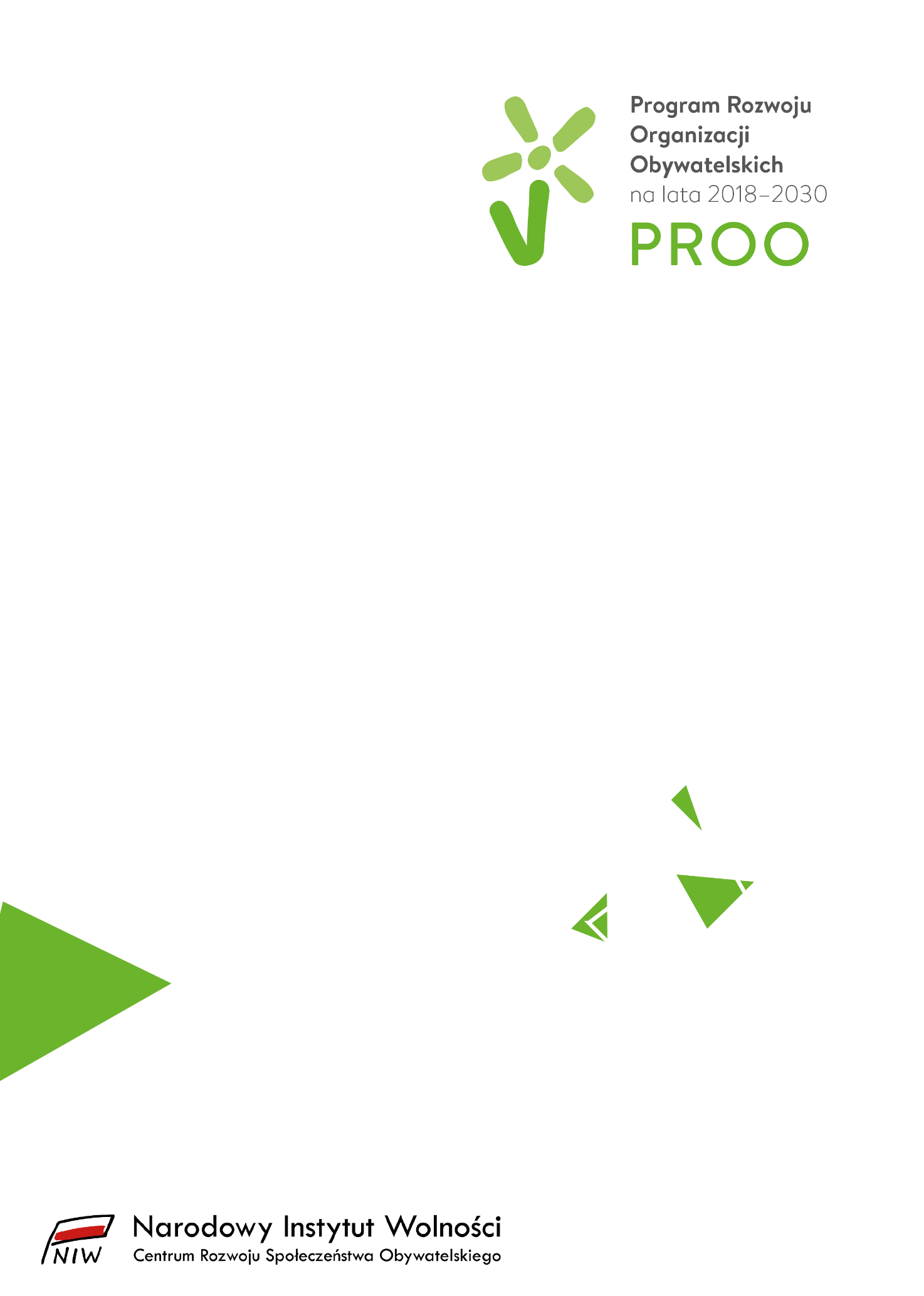 Zadanie publiczneZadanie publiczneZadanie publiczneZadanie publiczneZadanie publiczneZadanie publiczneWspieranie działań statutowych organizacji sektora pozarządowego, wspieranie rozwoju instytucjonalnego organizacji (w tym: budowanie stabilnych podstaw ich dalszego funkcjonowania, tworzenie perspektywicznych planów działania i finansowania, podnoszenie standardów pracy i zarządzania organizacją) oraz wspieranie rozwoju porozumień organizacji, platform współpracy, reprezentacji środowisk organizacji sektora pozarządowego.Wspieranie działań statutowych organizacji sektora pozarządowego, wspieranie rozwoju instytucjonalnego organizacji (w tym: budowanie stabilnych podstaw ich dalszego funkcjonowania, tworzenie perspektywicznych planów działania i finansowania, podnoszenie standardów pracy i zarządzania organizacją) oraz wspieranie rozwoju porozumień organizacji, platform współpracy, reprezentacji środowisk organizacji sektora pozarządowego.Wspieranie działań statutowych organizacji sektora pozarządowego, wspieranie rozwoju instytucjonalnego organizacji (w tym: budowanie stabilnych podstaw ich dalszego funkcjonowania, tworzenie perspektywicznych planów działania i finansowania, podnoszenie standardów pracy i zarządzania organizacją) oraz wspieranie rozwoju porozumień organizacji, platform współpracy, reprezentacji środowisk organizacji sektora pozarządowego.Wspieranie działań statutowych organizacji sektora pozarządowego, wspieranie rozwoju instytucjonalnego organizacji (w tym: budowanie stabilnych podstaw ich dalszego funkcjonowania, tworzenie perspektywicznych planów działania i finansowania, podnoszenie standardów pracy i zarządzania organizacją) oraz wspieranie rozwoju porozumień organizacji, platform współpracy, reprezentacji środowisk organizacji sektora pozarządowego.Wspieranie działań statutowych organizacji sektora pozarządowego, wspieranie rozwoju instytucjonalnego organizacji (w tym: budowanie stabilnych podstaw ich dalszego funkcjonowania, tworzenie perspektywicznych planów działania i finansowania, podnoszenie standardów pracy i zarządzania organizacją) oraz wspieranie rozwoju porozumień organizacji, platform współpracy, reprezentacji środowisk organizacji sektora pozarządowego.Wspieranie działań statutowych organizacji sektora pozarządowego, wspieranie rozwoju instytucjonalnego organizacji (w tym: budowanie stabilnych podstaw ich dalszego funkcjonowania, tworzenie perspektywicznych planów działania i finansowania, podnoszenie standardów pracy i zarządzania organizacją) oraz wspieranie rozwoju porozumień organizacji, platform współpracy, reprezentacji środowisk organizacji sektora pozarządowego.Przeznaczenie dotacjiWstaw znak X(pole uzupełniane przez Wnioskodawcę)Przeznaczenie dotacjiWstaw znak X(pole uzupełniane przez Wnioskodawcę)Przeznaczenie dotacjiWstaw znak X(pole uzupełniane przez Wnioskodawcę)Przeznaczenie dotacjiWstaw znak X(pole uzupełniane przez Wnioskodawcę)Przeznaczenie dotacjiWstaw znak X(pole uzupełniane przez Wnioskodawcę)Przeznaczenie dotacjiWstaw znak X(pole uzupełniane przez Wnioskodawcę)POMOC DORAŹNA(pokrycie wydatków wynikających z nagłych potrzeb organizacji)POMOC DORAŹNA(pokrycie wydatków wynikających z nagłych potrzeb organizacji)ŻYCIE PUBLICZNE (pokrycie kosztów uczestnictwa w wydarzeniach życia publicznego)ŻYCIE PUBLICZNE (pokrycie kosztów uczestnictwa w wydarzeniach życia publicznego)CZĘŚĆ A WNIOSKU – DANE WNIOSKODAWCYCZĘŚĆ A WNIOSKU – DANE WNIOSKODAWCYCZĘŚĆ A WNIOSKU – DANE WNIOSKODAWCYCZĘŚĆ A WNIOSKU – DANE WNIOSKODAWCYCZĘŚĆ A WNIOSKU – DANE WNIOSKODAWCYCZĘŚĆ A WNIOSKU – DANE WNIOSKODAWCYPełna nazwa WnioskodawcyPełna nazwa WnioskodawcyPełna nazwa WnioskodawcyPełna nazwa WnioskodawcyPełna nazwa WnioskodawcyPełna nazwa WnioskodawcyForma prawna WnioskodawcyForma prawna WnioskodawcyForma prawna WnioskodawcyForma prawna WnioskodawcyForma prawna WnioskodawcyForma prawna WnioskodawcyNumer NIPNumer NIPNumer NIPNumer NIPNumer NIPNumer NIPRejestrProszę wskazać numer w Krajowym Rejestrze Sądowym lub numer z innego rejestru, ewidencji wraz z opisem z jakiego rejestru lub ewidencji pochodziRejestrProszę wskazać numer w Krajowym Rejestrze Sądowym lub numer z innego rejestru, ewidencji wraz z opisem z jakiego rejestru lub ewidencji pochodziRejestrProszę wskazać numer w Krajowym Rejestrze Sądowym lub numer z innego rejestru, ewidencji wraz z opisem z jakiego rejestru lub ewidencji pochodziRejestrProszę wskazać numer w Krajowym Rejestrze Sądowym lub numer z innego rejestru, ewidencji wraz z opisem z jakiego rejestru lub ewidencji pochodziRejestrProszę wskazać numer w Krajowym Rejestrze Sądowym lub numer z innego rejestru, ewidencji wraz z opisem z jakiego rejestru lub ewidencji pochodziRejestrProszę wskazać numer w Krajowym Rejestrze Sądowym lub numer z innego rejestru, ewidencji wraz z opisem z jakiego rejestru lub ewidencji pochodziAdres i dane teleadresowe organizacjiAdres i dane teleadresowe organizacjiAdres i dane teleadresowe organizacjiAdres i dane teleadresowe organizacjiAdres i dane teleadresowe organizacjiAdres i dane teleadresowe organizacjiMiejscowośćMiejscowośćMiejscowośćMiejscowośćUlica, nr domu, nr lokaluUlica, nr domu, nr lokaluUlica, nr domu, nr lokaluUlica, nr domu, nr lokaluGmina, kod pocztowyGmina, kod pocztowyGmina, kod pocztowyGmina, kod pocztowyTelefonTelefonTelefonTelefonAdres e-mailAdres e-mailAdres e-mailAdres e-mailStrona wwwStrona wwwStrona wwwStrona wwwOsoba do kontaktu w sprawie wniosku o dotacjęOsoba do kontaktu w sprawie wniosku o dotacjęOsoba do kontaktu w sprawie wniosku o dotacjęOsoba do kontaktu w sprawie wniosku o dotacjęOsoba do kontaktu w sprawie wniosku o dotacjęOsoba do kontaktu w sprawie wniosku o dotacjęImię i nazwiskoImię i nazwiskoImię i nazwiskoImię i nazwiskoFunkcjaFunkcjaFunkcjaFunkcjaTelefonTelefonTelefonTelefonAdres e-mailAdres e-mailAdres e-mailAdres e-mailInformacja o rachunku bankowym na potrzeby realizacji zadaniaInformacja o rachunku bankowym na potrzeby realizacji zadaniaInformacja o rachunku bankowym na potrzeby realizacji zadaniaInformacja o rachunku bankowym na potrzeby realizacji zadaniaInformacja o rachunku bankowym na potrzeby realizacji zadaniaInformacja o rachunku bankowym na potrzeby realizacji zadaniaNr rachunkuNazwa bankuCZĘŚĆ B WNIOSKU – INFORMACJE O ZADANIUCZĘŚĆ B WNIOSKU – INFORMACJE O ZADANIUCZĘŚĆ B WNIOSKU – INFORMACJE O ZADANIUCZĘŚĆ B WNIOSKU – INFORMACJE O ZADANIUDziałalność WnioskodawcyProsimy krótko opisać, czym zajmuje się organizacja (można wyodrębnić główny obszar działalności oraz obszary dodatkowe, uzupełniające), kto jest odbiorcą działań organizacji.Działalność WnioskodawcyProsimy krótko opisać, czym zajmuje się organizacja (można wyodrębnić główny obszar działalności oraz obszary dodatkowe, uzupełniające), kto jest odbiorcą działań organizacji.Działalność WnioskodawcyProsimy krótko opisać, czym zajmuje się organizacja (można wyodrębnić główny obszar działalności oraz obszary dodatkowe, uzupełniające), kto jest odbiorcą działań organizacji.Działalność WnioskodawcyProsimy krótko opisać, czym zajmuje się organizacja (można wyodrębnić główny obszar działalności oraz obszary dodatkowe, uzupełniające), kto jest odbiorcą działań organizacji.Tytuł zadaniaTytuł zadaniaTytuł zadaniaTytuł zadaniaOkres realizacji zadaniaNależy wskazać okres realizacji zadania.Okres realizacji zadaniaNależy wskazać okres realizacji zadania.Okres realizacji zadaniaNależy wskazać okres realizacji zadania.Okres realizacji zadaniaNależy wskazać okres realizacji zadania.RozpoczęcieZakończeniePOMOC DORAŹNAOpis sytuacji wymagającej wsparcia doraźnegoProszę krótko opisać problem, dlaczego organizacja potrzebuje wsparcia doraźnego?Działania Proszę krótko opisać działania, które zostaną podjęte przy wykorzystaniu środków pochodzących z dotacji. Czy realizacja działań rozwiąże opisany wcześniej problem?W jaki sposób pomoże to organizacji w dalszym funkcjonowaniu?Należy wskazać, czy zostanie uzyskana wartość dodana w odniesieniu do poprzednich warunków działania organizacji.ŻYCIE PUBLICZNEŻYCIE PUBLICZNEOpis wydarzeniaOpis wydarzeniaNazwaOrganizatorLokalizacjaTerminGłówne elementy programuTermin zgłoszeńZnaczenie wydarzeniaProszę krótko opisać najważniejsze powody, dla których chcą Państwo uczestniczyć w tym wydarzeniu. Proszę wskazać, w jaki sposób wydarzenie związane jest z działalnością statutową organizacji.Należy wskazać wartość dodaną w odniesieniu do uczestnictwa w wydarzeniu.Znaczenie wydarzeniaProszę krótko opisać najważniejsze powody, dla których chcą Państwo uczestniczyć w tym wydarzeniu. Proszę wskazać, w jaki sposób wydarzenie związane jest z działalnością statutową organizacji.Należy wskazać wartość dodaną w odniesieniu do uczestnictwa w wydarzeniu.Działania Proszę krótko opisać działania, które zostaną podjęte przy wykorzystaniu środków z dotacji. Należy określić liczbę osób, które planują uczestniczyć w wydarzeniu, rodzaj transportu, jaki zostanie wykorzystany, liczbę noclegów, dane dotyczące dojazdu – odległość w km, itd.Działania Proszę krótko opisać działania, które zostaną podjęte przy wykorzystaniu środków z dotacji. Należy określić liczbę osób, które planują uczestniczyć w wydarzeniu, rodzaj transportu, jaki zostanie wykorzystany, liczbę noclegów, dane dotyczące dojazdu – odległość w km, itd.Inne możliwości rozwiązania Proszę opisać jakie działania i próby podjęto, do jakich instytucji, organizacji, partnerów organizacja zwracała się o pomoc, jakie były powody, dla których tej pomocy nie uzyskano lub zakres pomocy jest niewystarczający.Dotacja w ramach wsparcia doraźnego może zostać przyznana tylko w przypadku, gdy wyczerpano inne możliwości rozwiązania problemu. Inne możliwości rozwiązania Proszę opisać jakie działania i próby podjęto, do jakich instytucji, organizacji, partnerów organizacja zwracała się o pomoc, jakie były powody, dla których tej pomocy nie uzyskano lub zakres pomocy jest niewystarczający.Dotacja w ramach wsparcia doraźnego może zostać przyznana tylko w przypadku, gdy wyczerpano inne możliwości rozwiązania problemu. Inne możliwości rozwiązania Proszę opisać jakie działania i próby podjęto, do jakich instytucji, organizacji, partnerów organizacja zwracała się o pomoc, jakie były powody, dla których tej pomocy nie uzyskano lub zakres pomocy jest niewystarczający.Dotacja w ramach wsparcia doraźnego może zostać przyznana tylko w przypadku, gdy wyczerpano inne możliwości rozwiązania problemu. Inne możliwości rozwiązania Proszę opisać jakie działania i próby podjęto, do jakich instytucji, organizacji, partnerów organizacja zwracała się o pomoc, jakie były powody, dla których tej pomocy nie uzyskano lub zakres pomocy jest niewystarczający.Dotacja w ramach wsparcia doraźnego może zostać przyznana tylko w przypadku, gdy wyczerpano inne możliwości rozwiązania problemu. Budżet wsparcia doraźnegoBudżet wsparcia doraźnegoBudżet wsparcia doraźnegoBudżet wsparcia doraźnegoWnioskowana kwota dotacjiWnioskowana kwota dotacjizłUwagiProsimy o przedstawienie kalkulacji kosztów realizacji zadania.Prosimy o wskazanie wszystkich informacji, które mogą być pomocne podczas oceny budżetu wniosku.Należy pamiętać, że pomimo zasady rozliczania przez rezultaty wydatki finansowe ponoszone w ramach dotacji muszą być dokumentowane za pomocą dowodów księgowych, spełniających wymagania określone dla dowodu księgowego, które zgodnie z ustawą z dnia 29 września 1994 r. o rachunkowości są podstawą stwierdzającą dokonanie operacji gospodarczej.UwagiProsimy o przedstawienie kalkulacji kosztów realizacji zadania.Prosimy o wskazanie wszystkich informacji, które mogą być pomocne podczas oceny budżetu wniosku.Należy pamiętać, że pomimo zasady rozliczania przez rezultaty wydatki finansowe ponoszone w ramach dotacji muszą być dokumentowane za pomocą dowodów księgowych, spełniających wymagania określone dla dowodu księgowego, które zgodnie z ustawą z dnia 29 września 1994 r. o rachunkowości są podstawą stwierdzającą dokonanie operacji gospodarczej.UwagiProsimy o przedstawienie kalkulacji kosztów realizacji zadania.Prosimy o wskazanie wszystkich informacji, które mogą być pomocne podczas oceny budżetu wniosku.Należy pamiętać, że pomimo zasady rozliczania przez rezultaty wydatki finansowe ponoszone w ramach dotacji muszą być dokumentowane za pomocą dowodów księgowych, spełniających wymagania określone dla dowodu księgowego, które zgodnie z ustawą z dnia 29 września 1994 r. o rachunkowości są podstawą stwierdzającą dokonanie operacji gospodarczej.UwagiProsimy o przedstawienie kalkulacji kosztów realizacji zadania.Prosimy o wskazanie wszystkich informacji, które mogą być pomocne podczas oceny budżetu wniosku.Należy pamiętać, że pomimo zasady rozliczania przez rezultaty wydatki finansowe ponoszone w ramach dotacji muszą być dokumentowane za pomocą dowodów księgowych, spełniających wymagania określone dla dowodu księgowego, które zgodnie z ustawą z dnia 29 września 1994 r. o rachunkowości są podstawą stwierdzającą dokonanie operacji gospodarczej.Promocja wsparcia udzielonego w ramach ProgramuNależy opisać w jaki sposób promowane będzie wsparcie uzyskane w ramach dotacji. Promocja wsparcia udzielonego w ramach ProgramuNależy opisać w jaki sposób promowane będzie wsparcie uzyskane w ramach dotacji. Promocja wsparcia udzielonego w ramach ProgramuNależy opisać w jaki sposób promowane będzie wsparcie uzyskane w ramach dotacji. Promocja wsparcia udzielonego w ramach ProgramuNależy opisać w jaki sposób promowane będzie wsparcie uzyskane w ramach dotacji. Osoba/osoby uprawnione do reprezentowania wnioskodawcyZgodnie z wpisem do właściwego rejestru, ewidencji lub pełnomocnictwemOsoba/osoby uprawnione do reprezentowania wnioskodawcyZgodnie z wpisem do właściwego rejestru, ewidencji lub pełnomocnictwemOsoba/osoby uprawnione do reprezentowania wnioskodawcyZgodnie z wpisem do właściwego rejestru, ewidencji lub pełnomocnictwemOsoba/osoby uprawnione do reprezentowania wnioskodawcyZgodnie z wpisem do właściwego rejestru, ewidencji lub pełnomocnictwemImię i nazwiskoFunkcjaTelefonAdres e-mailImię i nazwiskoFunkcjaTelefonAdres e-mailOŚWIADCZENIAOświadczam, że:OŚWIADCZENIAOświadczam, że:Reprezentowany przez mnie podmiot jest uprawniony do udziału w konkursie.TAK/NIEDane i informacje zawarte we wniosku są prawdziwe.TAK/NIEReprezentowany przez mnie podmiot nie działa w celu osiągnięcia zysku oraz przeznacza całość dochodu na realizację celów statutowych oraz nie przeznacza zysku do podziału między swoich udziałowców, akcjonariuszy i pracowników.TAK/NIE/NIE DOTYCZYReprezentowany przez mnie podmiot nie zalega z opłacaniem należności z tytułu zobowiązań podatkowych oraz z opłacaniem należności z tytułu składek na ubezpieczenia społeczne.TAK/NIEProponowane działania będą realizowane wyłącznie w zakresie działalności pożytku publicznego.TAK/NIEZadania realizowane w ramach działalności odpłatnej, nie mieszczą się w działalności gospodarczej prowadzonej przez reprezentowany przez mnie podmiot.TAK/NIE/NIE DOTYCZYPobieranie świadczeń pieniężnych będzie się odbywać wyłącznie w ramach prowadzonej odpłatnej działalności pożytku publicznego.TAK/NIE/NIE DOTYCZYDane zawarte we wniosku są zgodne z Krajowym Rejestrem Sądowym/właściwą ewidencją.TAK/NIEReprezentowany przez mnie podmiot nie znajduje się w rejestrze podmiotów wykluczonych z możliwości otrzymywania środków przeznaczonych na realizację programów finansowanych z udziałem środków europejskich.TAK/NIEW zakresie związanym z niniejszym konkursem, w tym z gromadzeniem, przetwarzaniem i przekazywaniem danych osobowych, a także wprowadzaniem ich do systemów informatycznych, osoby, których dotyczą te dane, złożyły stosowne oświadczenia zgodnie z ustawą z dnia 10 maja 2018 r o ochronie danych osobowych (Dz.U. poz. 1000).TAK/NIEReprezentowany przez mnie podmiot jest podatnikiem podatku VAT.TAK/NIEReprezentowany przez mnie podmiot jest podatnikiem podatku VAT, lecz nie jest uprawniony do obniżenia kwoty podatku należnego o podatek naliczony.TAK/NIE